新 书 推 荐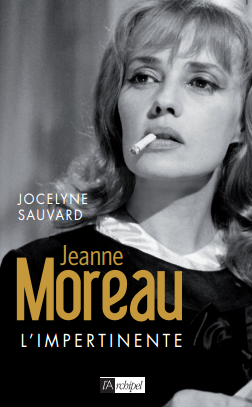 中文书名：《传记：珍妮·莫劳》英文书名：JEANNE MOREAU:L’IMPERTINENTE作    者：Jocelyne Sauvard出 版 社：Editions L’Archipel代理公司：ANA/Cindy Zhang页    数：288页出版时间：2019年6月代理地区：中国大陆、台湾审读资料：法语电子稿类    型：传记回忆录内容简介：她是那个时代最著名的法国女演员之一。1949年至2015年，她出演了130多部电影，曾荣获戛纳电影节最佳女演员奖、英国电影电视艺术学院最佳外国女演员奖和塞萨尔最佳女演员奖。，1985年她在路易斯·马尔（Louis Malle）执导的影片《通往绞刑架的电梯》（Elevator to the Gallows）中的表演令她一炮而红；没有人能忘记那缓慢而忧郁的一幕：她伴着米勒·戴维斯的音乐，漫步街头。弗朗索瓦·特吕弗（François Truffaut）认为她是“影史中最伟大的情人”，珍妮·莫劳（Jeanne Moreau）曾同一系列知名电影工作者合作，例如安东尼奥尼（Antonioni）、威尔斯（Welles）、布努埃尔（Buñuel）、洛西（Losey）、奥诺（Ozon）、瓦达（Varda）、杜拉斯（Duras）、布鲁克（Brook）……2017年7月31日过世后，她给世人留下了一个勇敢而恶毒的形象。但是，珍妮·莫劳究竟是谁呢？这个时代伟大的女性传记作者乔斯琳·绍瓦德（JOCELYNE SAUVARD）通过第一手资料敏锐而准确地刻画了她。作者简介：乔斯琳·绍瓦德（JOCELYNE SAUVARD）：作家兼记者，曾为诸多传奇女性撰写过传记，例如西蒙妮·维尔（Simone Veil）、丹尼尔、密特朗（Danielle Mitterrand）或贝尔纳黛特·希拉克（Bernadette Chirac）（由阿齐佩尔出版社发行）。谢谢您的阅读！请将回馈信息发至：张滢（CindyZhang)安德鲁·纳伯格联合国际有限公司北京代表处北京市海淀区中关村大街甲59号中国人民大学文化大厦1705室，100872电 话：010-82504506传 真：010-82504200Email:  Cindy@nurnberg.com.cn网 址: http://www.nurnberg.com.cn新浪微博：http://weibo.com/nurnberg豆瓣小站：http://site.douban.com/110577/微信订阅号：安德鲁书讯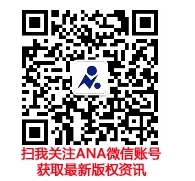 